Наблюдайте с детьми за изменениями в природе осенью. Вспомните, какая была осень ранняя. Обратите внимание детей , когда будете читать стихи про осень, на образные сравнения***Закружилась в небе осень,
Над полями, пашнями
Ярко-сказочной жар-птицей
Землю разукрасила. 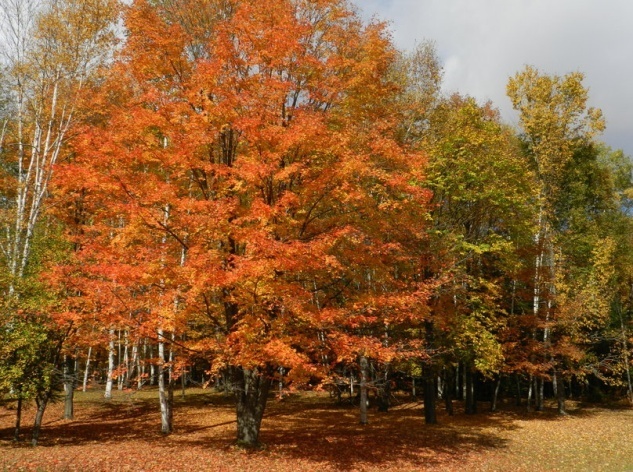 ***В золотой карете,Что с конём игривым,Проскакала осеньПо лесам и нивам.Добрая волшебницаВсё переиначила,Ярко-жёлтым цветомЗемлю разукрасила.С неба сонный месяцЧуду удивляется,Всё кругом искрится,Всё переливается.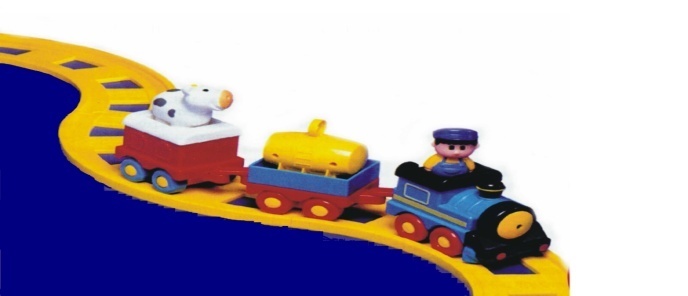 Вы — первые и самые важные учителя вашего ребенка. Первая его школа — Ваш дом — окажет огромное влияние на то, что он будет считать важным в жизни, на формирование его системы ценностей. Две вещи Вы можете подарить своему ребенку на всю жизнь: одна — корни, а другая — крылья.Сколько бы мы ни прожили, мы все равно постоянно   возвращаемся   к   опыту   детства  — к жизни в семье: даже убеленный сединами ветеран продолжает ссылаться на «то, чему учила меня моя мать», «то, что мне показал отец», «то, чему меня учили дома». Интересно, что и люди, добившиеся успеха в жизни, отмечают значимость того, что дается ребенку родителями.«Годы чудес» — так называют исследователи первые пять лет жизни ребенка.   Закладываемое в это время эмоциональное отношение к жизни и людям и наличие или отсутствие стимулов к интеллектуальному развитию оставляют неизгладимый след на всем дальнейшем поведении и образе мыслей человека. Умение говорить, слушать, пользоваться языком также относится к числу вещей, которые ребенок, живущий среди людей, постигает очень рано. И прежде чем начать читать, он должен достаточно овладеть языковыми навыками, умением слушать и говорить.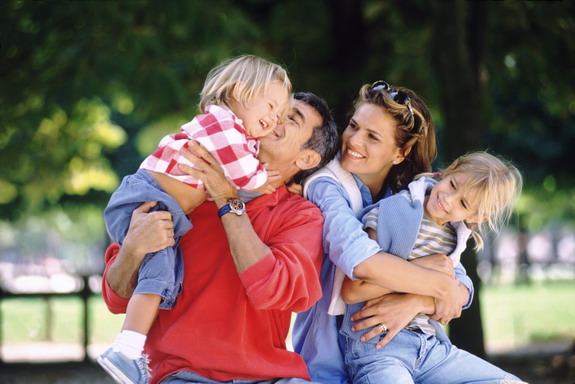 В течение этих первых лет выдаются очень суматошные дни, и родители будут недоумевать: «Где тут взять время, чтобы еще чему-то учить?!». Но не следует забывать, что даже ровный, успокаивающий тон в ситуациях разбитых коленок, набитых шишек, раздражения взрослых может послужить основой формирования личности, укрепить связи между детьми и родителями и способствовать выработке позитивного отношения, способности воспринимать то, чему учат отец и мать.29 ноября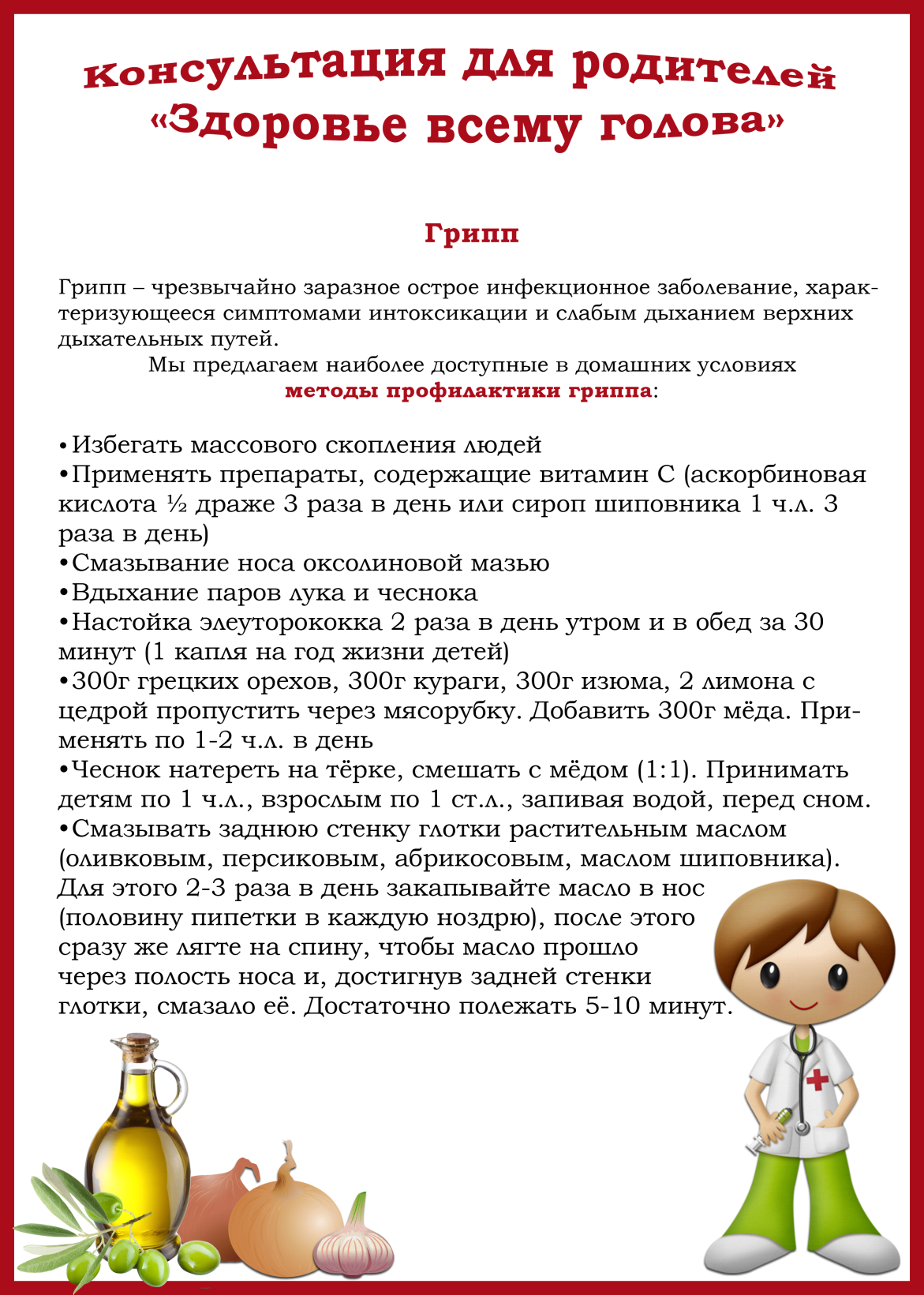 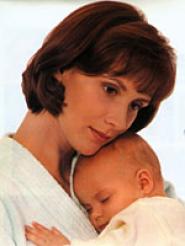 ДЕНЬ  МАТЕРИ!Примите наши поздравленияМама…Какое великое слово! Мать дает жизнь своему ребенку. Мать волнуется и печалится, чтобы ребенок ее был здоров, сыт, счастлив.Мать – это окно в мир! Она помогает ребенку понять красоту мира. У мамы самое доброе, самое ласковое сердце, самые нежные, самые заботливые руки, которые умеют все. В ее сердце никогда не гаснет любовь!.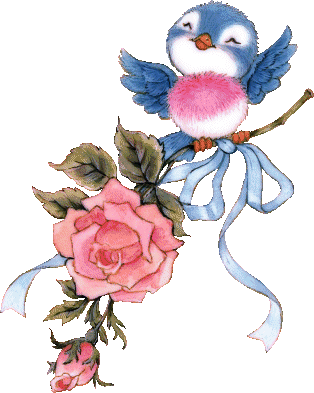 Делаем поделку на тему "Осень": следы осенних листьев на бумаге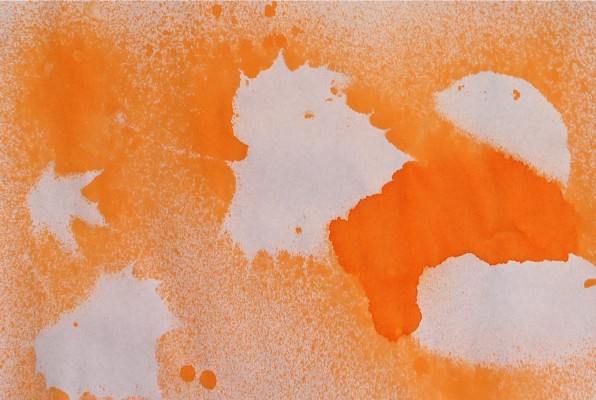 Вам понадобится:- листья разных форм и размеров- белая бумага- спрей-краска или пышная кисточка и акварельные краски.1. Соберите листья и положите их на бумагу.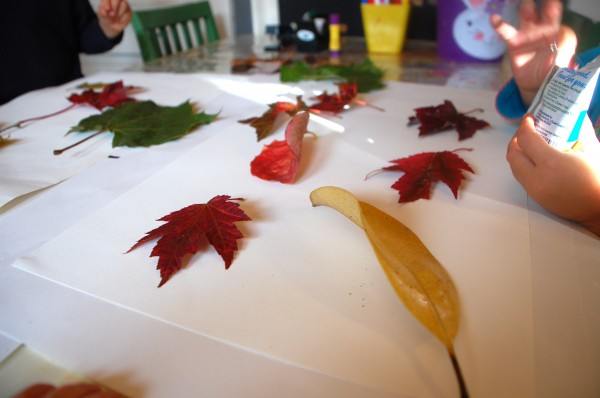 2. Начните наносить спрей краску поверх листьев и немного вокруг них или можете брызгать вокруг листьев акварельными красками с помощью пышной кисточки.Читайте также: Поделки из природного материала своими руками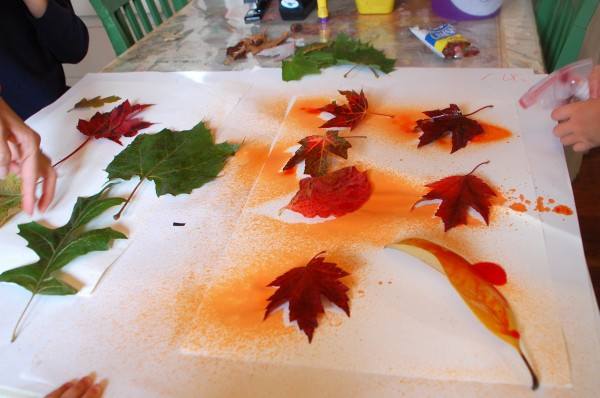 3. Аккуратно снимите листья и оставьте краску сохнуть.Готово!Такие картинки можно повесить в любом месте, тем самым украсив интерьер.